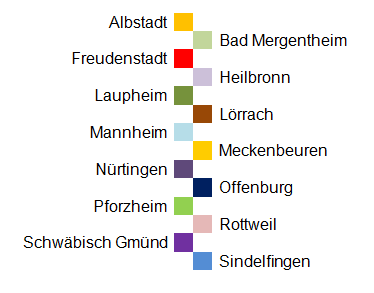 HandbuchQualifikation Gymnasiallehrkräfte zu GrundschullehrkräftenAuszug - 4. Oktober 2017geänderte Fassung vom 01.03.2019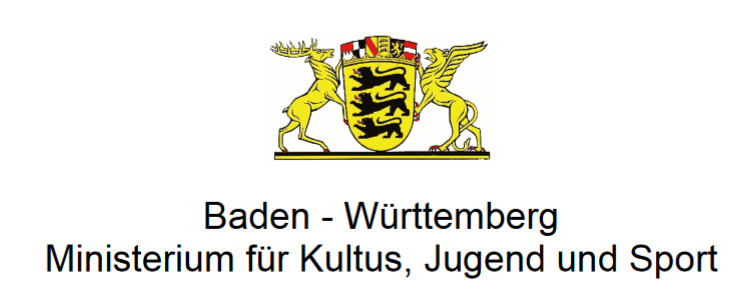 InhaltsverzeichnisStandort- und FachkoordinatorenLeitlinien der Seminare für Ausbildung und Fortbildung der Lehrkräfte (Grundschule)Grundlegende Hinweise zur Durchführung der QualifikationRahmenbedingungenZulassungsvoraussetzungenDauer der QualifizierungsmaßnahmeAnrechnung auf das Deputat der Teilnehmerinnen und TeilnehmerAnrechnungen für Mentorinnen und MentorenReisekostenModule, Kompetenzen, Themen und Inhalte EinführungswocheAusbildungstage PädagogikAusbildungstage DeutschAusbildungstage MathematikAusbildungstage SachunterrichtAusbildungstage Englisch/FranzösischAusbildungstage MusikAusbildungstage KunstAusbildungstage SportAusbildungstage ReligionKompetenzen, Module, Themen und Inhalte, die an den Schulen erarbeitet werden Vorschläge für Modelle der Umsetzung an den SeminarenPrüfungen/BewährungAllgemeinesUnterrichtspraktische Prüfungen und ReflexionsgesprächZuständigkeit für die Feststellung des Erwerbs der LaufbahnbefähigungLiteratur und QuellenStandort- und FachkoordinatorenStandortkoordinatoren (einschl. Prüfungsplanung):Fachkoordinatoren:Leitlinien der Seminare für Ausbildung und Fortbildung der Lehrkräfte (Grundschule)Die Grundschule ist die Schulart, in der allen Schülerinnen und Schülern eine grundlegende Bildung und Erziehung gewährleistet wird (vgl. Schulgesetz Baden-Württemberg).Daraus leitet sich für die Seminare für Ausbildung und Fortbildung der Lehrkräfte (GS) das besondere Kompetenzprofil für die Lehrkräfte als Expertinnen und Experten für Lehren und Lernen, Begleitung und Beratung an der Grundschule ab.Durch die Einführung des Lehramtes Grundschule in Baden-Württemberg wird diese spezifische Expertise in der Lehrerbildung im Rahmen der Professionalisierung explizit etabliert und mit hoher Qualität realisiert.Zum spezifischen Kompetenzprofil für Lehrkräfte an Grundschulen gehören insbesondere die folgenden Felder:Pädagogik und Didaktik der SchuleingangsstufeProfessionelle BeziehungsgestaltungGestaltung von ÜbergängenKooperation mit Eltern und außerschulischen PartnernDiagnose und FörderungHeterogenität, Diversität, InklusionArbeiten in multiprofessionellen TeamsKindgemäße Zugänge zur Welt- und KulturerschließungAlle aufgezeigten Felder bedingen bei der Lehrkraft ein geklärtes Professionsverständnis, entsprechende Haltungen und Einstellungen, fundiertes fachwissenschaftliches und fachdiaktisches Wissen sowie die Bereitschaft und das Vermögen, sich ständig weiterzuentwickeln und kontinuierlich mit Kooperationspartnern zusammenzuarbeiten.In diesem Kontext verstehen sich die Seminare für Ausbildung und Fortbildung der Lehrkräfte (GS) in Baden-Württemberg als Kompetenzzentren und Impulsgeber für die Lehrerbildung im Bereich Grundschule.Diese Leitlinien basieren auf dem Organisationsstatut der Seminare für Ausbildung und Fortbildung der Lehrkräfte, der Grundschullehramtsprüfungsordnung, den Ausbildungsstandards der Seminare für Ausbildung und Fortbildung der Lehrkräfte (Grundschulen) und dem Bildungsplan Grundschule.Die Seminare für Ausbildung und Fortbildung der Lehrkräfte (GS) in Baden-Württemberg verpflichten sich, die aufgeführten Leitlinien in der Ausbildung, orientiert an hohen Qualitätsstandards, umzusetzen.Grundlegende Hinweise zur Durchführung der QualifizierungDie Teilnehmerinnen und Teilnehmer haben den Vorbereitungsdienst für das Lehramt an Gymnasien abgeschlossen und in Studium und Vorbereitungsdienst eine Vielzahl von Kompetenzen erworben.In vielen Bereichen müssen die vorhandenen Kompetenzen lediglich auf den Bereich Grundschule transferiert werden.Rein grundschulspezifische Kompetenzen, Themen und Inhalte (z.B. Schuleingangsstufe) müssen von Grund auf erarbeitet werden.Bei der Durchführung der Einführungswoche sowie der Ausbildungstage ist die Teilnehmerorientierung ein Grundprinzip der Planung: Da die Qualifizierung berufsbegleitend durchgeführt wird, brauchen die Teilnehmerinnen und Teilnehmer Möglichkeiten Probleme und Fragen aus ihrem eigenen Unterricht zu thematisieren.Ein Abgleich mit dem „Ausbildungsplan  -  Vorbereitungsdienst für die Laufbahn des höheren Schuldienstes an Gymnasien“ liefert  bei der Vorbereitung von Einführungswoche und Ausbildungstagen wichtige Hinweise für genaue Inhalte und Strukturen.  Quelle: http://seminare-bw.de/site/pbs-bw-new/get/documents/KULTUS.Dachmandant/KULTUS/Dienststellen/llpa-bw/pdf/Gesamt%20Ausbildungsplan%202016_April%20-%20final%20ren.pdfFür die Gestaltung der Ausbildungstage ist eine Sandwich-Struktur vorgegeben, in der sich an einem festen Tag jeweils wöchentlich Seminarveranstaltungen und Hospitation an der eigenen Schule abwechseln. Ausgehend von den Seminarveranstaltungen werden Beobachtungs- und Arbeitsaufträge mit in die Hospitationen gegeben. Die Nachbereitung der Aufgaben erfolgt unter anderem im blended-learning-Verfahren. An den Standorten, an denen die Maßnahme stattfindet, wird im Vorfeld eine Informationsveranstaltung mit Schulleiterinnen und Schulleitern sowie Mentorinnen und Mentoren durchgeführt.Rahmenbedingungen 5.1 ZulassungsvoraussetzungenEine Lehrbefähigung in Fächern der Grundschule muss vorliegen: Deutsch, Mathematik, Englisch/Französisch, Musik, Sport, Kunst, evangelische/katholische Religion, Sachunterricht (Biologie, Chemie, Physik, Geschichte, Geographie, Gemeinschaftskunde)Gesamtnotenschnitt 3,5 oder besser (Zweite Staatsprüfung für das Lehramt Gymnasium)Teilnehmerinnen und Teilnehmer, die zwei Fächer aus dem Bereich Sachunterricht haben (z.B. Biologie und Chemie) durchlaufen die Qualifizierungsmaßnahme im Sachunterricht und wählen als zweiten Bereich zwischen Deutsch und Mathematik.Ebenso muss bei weiteren Fächerkombinationen ohne Deutsch oder Mathematik eines der beiden Fächer Deutsch oder Mathematik gewählt werden. Lehrkräfte, die bereits mindestens ein Jahr als Gymnasiallehrkraft einen Vertretungsvertrag an einer Grundschule erfolgreich wahrgenommen haben, durchlaufen die Qualifizierungsmaßnahme ebenfalls mit einem der beiden Fächer Deutsch oder Mathematik und einem weiteren Fach aus dem Fächerkanon der Grundschule (s.o.).Eine Qualifizierung in Sport (Sicherheitsaspekt) und Religion (kirchliche Lehrerlaubnis) ist ausgeschlossen, wenn die Teilnehmerinnen und Teilnehmer diese Fächer nicht studiert haben.5.2 Dauer der QualifizierungsmaßnahmeDie Qualifizierungsmaßnahme dauert ein Schuljahr.In diesem Jahr findet die Qualifizierungsmaßnahme berufsbegleitend an den Seminaren für Ausbildung und Fortbildung der Lehrkräfte (Grundschule) statt. Im Rahmen dieser Maßnahme sind zwei unterrichtspraktische Prüfungen sowie ein 45-minütiges Reflexionsgespräch zu grundschulpädagogischen Themen zu bestehen (Weitere Hinweise s. Kapitel 9).Im Laufe dieses Schuljahres führt die Schulleiterin bzw. der Schulleiter mindestens zwei Unterrichtsbesuche (je Fach mindestens einen) durch, deren Ergebnisse in die Schulleiterbeurteilung  einfließen.Am Ende des Schuljahres wird so die Bewährung der Teilnehmerin/des Teilnehmers durch die Schulleitung festgestellt (Weitere Hinweise s. Kapitel 9).Struktur der Qualifizierungsmaßnahme nach erfolgter Zulassung: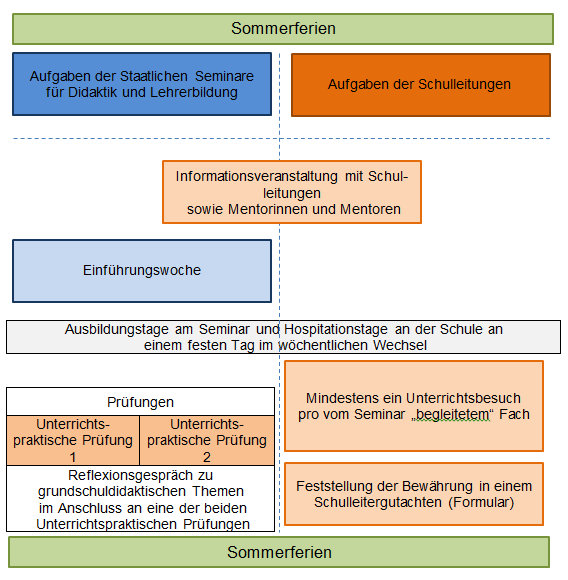 5.3 Anrechnungen auf das Deputat der Teilnehmerinnen und TeilnehmerTeilnehmerinnen und Teilnehmer erhalten für die Qualifikation eine Deputatsermäßigung von vier Stunden.Ausbildungsumfang:5.4 Anrechnungen für Mentorinnen und Mentoren
Mentorinnen und Mentoren erhalten 1,0 Stunde Anrechnung für Ihre Tätigkeit.5.5 ReisekostenTeilnehmerinnen und Teilnehmer erhalten Reisekosten für die Fahrten zu den Seminarstandorten. Diese werden von den Seminaren erstattet. Module, Kompetenzen, Themen und InhalteDie im Folgenden aufgeführten Module, Kompetenzen, Themen und Inhalte wurden in Arbeitsgruppen von Mitarbeiterinnen und Mitarbeitern der Staatlichen Seminare für Didaktik und Lehrerbildung (Grundschule) erstellt. Ausgangspunkt war jeweils ein Abgleich zwischen dem „Ausbildungsplan  -  Vorbereitungsdienst für die Laufbahn des höheren Schuldienstes an Gymnasien“ sowie den „Ausbildungsstandards der Staatlichen Seminare für Didaktik und Lehrerbildung (Grundschule)“. Hierdurch konnten Kompetenzen und Themenfelder identifiziert werden, die gar nicht mehr, in Form eines Transfers oder grundlegend neu erarbeitet werden müssen.Als weitere Grundlagen wurde ein Abgleich mit folgenden Dokumenten vorgenommen:KMK - Empfehlungen zur Arbeit in der GrundschuleSSDL für das Lehramt GS - Leitlinien Grundschulverband - Leitkonzept zeitgemäßer Grundschularbeit Wichtige Hinweise: Module sind im Verständnis der Ersteller des Handbuchs nicht gleichbedeutend mit Ausbildungstagen! Je nach Vorwissen, zeitlicher Planung  und Bedarf der Teilnehmer können z.B. zwei Module an einem Ausbildungstag bearbeitet werden, zwei Ausbildungstage für ein Modul genutzt werden etc.In der Einführungswoche findet an einem Tag eine grundlegende Einführung in das „Hauptfach“ (Deutsch oder Mathematik) statt, das die Teilnehmerinnen und Teilnehmer nicht studiert oder für die Qualifizierungsmaßnahme gewählt haben.Einführungswoche PädagogikAusbildungstage PädagogikAusbildungstage DeutschAusbildungstage MathematikSachunterrichtAusbildungstage Englisch/FranzösischAusbildungstage MusikAusbildungstage KunstAusbildungstage SportAusbildungstage ReligionKompetenzen, Module, Themen und Inhalte die an den Schulen erarbeitet werden Praxis der Kooperation Kindergarten/Grundschule (Schulleitung/ Mentoren/zuständige Lehrkräfte)Die Praxis der Kooperation zwischen Kindergarten und Grundschule erleben die Teilnehmenden der Qualifizierungsmaßnahme durch Begleitung ihrer Mentorinnen und Mentoren bzw. der an der Schule dafür zuständigen Lehrkräfte.Grundschulspezifische Aspekte des Schul- und Beamtenrechts (Schulleitungen)Die im Folgenden aufgeführten grundschulspezifischen Inhalte des Schul- und Beamtenrechts sollten von den Schulleiterinnen und Schulleitern mit den Teilnehmenden der Qualifizierungsmaßnahme behandelt werden:Aufbau und Gliederung des Schulwesens in Baden-WürttembergGrundschule und GrundschulförderklasseSonderpädagogische Bildungs- und BeratungszentrenDer Übergang von der Grundschule in die weiterführende SchuleAufsichtspflichtGrundsätze der Aufsichtspflicht: Bestimmende Faktoren wie Alter, Reife, …MaßnahmenLeistungsmessung und Leistungsrückmeldung in der GrundschuleGrundlagen der Leistungsbeurteilung in der GrundschuleDer Schulbericht in den Klassen 1 und 2Halbjahresinformationen und Zeugnisse in den Klassen 3 und 4Schriftliche Klassenarbeiten, Präsentationen, …Zentrale Lernstandserhebung (VERA)Versetzungsordnung der GrundschulePflicht zum Besuch der GrundschuleDie Schulkonferenz der GrundschuleStaatliche Schulaufsicht in Bezug auf die GrundschuleBildungs- und TeilhabepaketPersonalvertretung der GrundschullehrkräfteVorschläge für Modelle der Umsetzung an den SeminarenDie Terminierung der einzelnen Maßnahmen liegt in der Hand der durchführenden Seminare. Die Einführungswoche wird möglichst bald nach Schuljahresbeginn durchgeführt.Für die Strukturierung der Ausbildungstage sind verschiedene Modelle denkbar. Die Umfänge der Ausbildungszeiten für die Ausbildungstage Pädagogik, Fach 1 und Fach 2 von je 30 Ausbildungsstunden müssen jedoch erfüllt werden.   Einige Ideen für die Strukturierung der Seminartage:„Fächer“ als ganzer TagBildung von 2er-Blöcken je FachMöglicher Vorteil: Vor- und Nachbereitung der Aufgaben für Hospitationstage vereinfach.„Gemischte“ Ausbildungstageoder…Prüfungen/BewährungAllgemeinesFür alle Prüfungen im Zusammenhang mit der Qualifizierungsmaßnahme gilt, dass für die gezeigte Prüfungsleistung keine Note vergeben wird. Es ist lediglich zu ermitteln und zu begründen, ob und warum die Prüfung „bestanden“ bzw. „nicht bestanden“ ist.Entsprechende Protokollblätter werden vom Landeslehrerprüfungsamt bereitgestellt.Das Fremdprüferprinzip gilt im Rahmen der Qualifizierungsmaßnahme nicht, d.h. die Ausbilderinnen und Ausbilder treten auch als Prüferinnen und Prüfer auf.Reisekosten für schulpraktische Prüfungen werden den Prüfungskommissionen vom Seminar gewährt.Unterrichtspraktische Prüfungen und ReflexionsgesprächGegen Ende des Schuljahres werden die unterrichtspraktischen Leistungen und die fachdidaktischen Kenntnisse überprüft. Die Teilnehmerinnen und Teilnehmer werden dafür an zwei verschiedenen Tagen in ihrem Unterricht besucht. Der jeweilige Unterricht dauert mindestens 45 Minuten. Das Reflexionsgespräch zu grundschuldidaktischen Themen dauert 45 Minuten.Eine der Stunden für die Beurteilung der Unterrichtspraxis muss im Fach Deutsch oder im Fach Mathematik stattfinden (vgl. Kapitel 5.1). Für beide unterrichtspraktischen Prüfungen ist der mündliche Vortrag der Überlegungen zur Unterrichtsplanung mit einer Planungsskizze vorgesehen. Der Umgang mit heterogenen Lernvoraussetzungen und individualisiertem Lernen ist dabei stets zu berücksichtigen.Der mündliche Vortrag mit Planungsskizze ist dem Prüfungsausschuss etwa 30 Minuten vor der Unterrichtsstunde darzustellen. Die mündliche Darstellung soll 15 Minuten nicht überschreiten. In jedem Fall ist eine Einsichtnahme des Prüfungsausschusses in die aktuellen Wochen- oder Stoffpläne sowie die jeweiligen Klassentagebücher zu gewährleisten. Im Anschluss an den Unterricht können die Teilnehmerinnen und Teilnehmer zu dessen Verlauf Stellung nehmen.Die Beurteilung der Unterrichtspraxis  sowie das Reflexionsgespräch finden in einem vom Prüfungsamt bestimmten Zeitraum statt. Das Seminar entwirft für diesen Prüfungszeitraum einen Rohplan und stimmt sich mit dem Prüfungsamt ab. Das Prüfungsamt bestellt die Prüfungsausschüsse und übermittelt die Prüfungsdaten an die Teilnehmerinnen und Teilnehmer, die Prüferinnen und Prüfer sowie an die Schulleitung. Die Teilnehmerinnen und Teilnehmer entscheiden sich bis zum Ende der Woche vor den Osterferien, nach welcher der beiden unterrichtspraktischen Prüfungen sich das 45minütige Reflexionsgespräch anschließen soll.Das Reflexionsgespräch wird von denselben Prüferinnen und Prüfern im Anschluss an die gewählte unterrichtspraktische Prüfung abgenommen; es dauert etwa 45 Minuten und soll sich mit grundschuldidaktischen Themen befassen. Darüber hinaus wählen die Teilnehmerinnen und Teilnehmer  je einen pädagogischen und einen fachdidaktischen Schwerpunkt für dieses Reflexionsgespräch.Ist die Prüfung nicht bestanden, weil eine oder mehrere Prüfungsleistungen mit »nicht bestanden« bewertet worden sind, können auf Grundlage des § 8 LVO-KM die entsprechenden Prüfungsleistungen einmal wiederholt werden. Hierfür kann der Lehrgang bei Bedarf um längstens ein halbes Jahr verlängert werden.Die Wiederholungsprüfung ist im darauffolgenden Schuljahr in diesem Zeitraum zu absolvieren. Im Rahmen der personellen Möglichkeiten des Seminars wird hierfür ein individueller Ausbildungsplan erstellt. Die Bewährung der Teilnehmerinnen und Teilnehmer am Ende der Maßnahme wird durch die Schulleitung festgestellt. Hierzu führt die Schulleitung mindestens zwei Unterrichtsbesuche (mindestens je einer pro Fach) durch, deren Ergebnisse in die Schulleiterbeurteilung einfließen.Auch bei einer negativ ausfallenden Beurteilung durch die Schulleitung soll die Möglichkeit bestehen, die laufbahnqualifizierende Zusatzausbildung einmal um ein halbes Jahr zu verlängern. Eine bestandene Prüfung bzw. eine positive Beurteilung bleibt für die jeweilige laufbahnqualifizierende Zusatzausbildung gültig. 8.3 Zuständigkeit für die Feststellung des Erwerbs der LaufbahnbefähigungBei der vorliegenden - nur einjährigen - laufbahnqualifizierenden Zusatzausbildung findet nur ein kleiner Ausschnitt der sonst in den Prüfungsordnungen vorgesehenen Prüfungen statt. Auch wenn die RPen nicht originär mit Prüfungsrechtsstreitigkeiten befasst sind, wird die Zuständigkeit für die Entscheidung über den Erwerb der Laufbahnbefähigung (und die damit ggf. verbundenen Rechtsstreitigkeiten) den RPen übertragen.Literatur und QuellenAusbildungsplan  - Vorbereitungsdienst für die Laufbahn des höheren Schuldienstes an Gymnasienhttp://seminare-bw.de/site/pbs-bw-new/get/documents/KULTUS.Dachmandant/KULTUS/Dienststellen/llpa-bw/pdf/Gesamt%20Ausbildungsplan%202016_April%20-%20final%20ren.pdfAusbildungsstandards der Staatlichen Seminare für Didaktik und Lehrerbildung (Grundschule)http://seminare-bw.de/site/pbs-bw-new/get/documents/KULTUS.Dachmandant/KULTUS/Seminare/seminare-bw/Ausbildungsstandards/150701Ausbildungsstandards%20GS.pdfSeminarstandortKoordinator AlbstadtSeminarschuldirektor Martin SchweigerMartin.Schweiger@seminar-gs-als.kv.bwl.deBad MergentheimBereichsleiterin Ulrike Eckert-StauchUlrike.Eckert-Stauch@seminar-gs-mgh.kv.bwl.deFreudenstadtSeminarschuldirektor Holger BirnbräuerHolger.Birnbraeuer@seminar-gs-fds.kv.bwl.deHeilbronnDirektorin Susanne RuofSusanne.Ruof@seminar-gs-hn.kv.bwl.deLaupheimSeminarschuldirektor Wolfgang MühlbergerWolfgang.Muehlberger@seminar-gs-laup.kv.bwl.deLörrachSeminarschuldirektorin Ute WeißmannUte.Weißmann@seminar-gs-loe.kv.bwl.deMannheimFachleiterin Caroline ZöllerCaroline.Zoeller@seminar-gwhrs-ma.kv.bwl.deMeckenbeurenBereichsleiterin Dr. Barbara KrebsBarbara.Krebs@seminar-gwhrs-me.kv.bwl.deNürtingenDirektorin Sabine SchochSabine.Schoch@seminar-gs-nt.kv.bwl.deOffenburgFachleiterin Sabine KernSabine.Kern@seminar-gs-og.kv.bwl.dePforzheim	Bereichsleiter Hansjörg LaubHansjoerg.Laub@seminar-gs-pf.kv.bwl.deRottweilBereichsleiterin Sieglinde OpincSieglinde.Opinc@seminar-gwhrs-rw.kv.bwl.deSchwäbisch GmündSeminarschuldirektorin Nicole RathgebNicole.Rathgeb@seminar-gwhrs-gd.kv.bwl.deSindelfingenBereichsleiterin Petra BohnPetra.Bohn@seminar-gs-sind.kv.bwl.deFachKoordinator PädagogikBereichsleiterin Anja Neidhardt (SSDL Nürtingen)Anja.Neidhardt@seminar-gs-nt.kv.bwl.deDeutschFachleiter Frido Brunold (SSDL Meckenbeuren)Frido.Brunold@seminar-gwhrs-me.kv.bwl.deMathematikBereichsleiter Thomas Straub (SSDL Albstadt)Thomas.Straub@seminar-gs-als.kv.bwl.deEnglisch/FranzösischFachleiterin Heidi Kauffmann (SSDL Freudenstadt)Heidi.Kauffmann@seminar-gs-fds.kv.bwl.deSachunterrichtDirektorin Susanne RuofSusanne.Ruof@seminar-gs-hn.kv.bwl.deSportFachleiterin Carmen Weber-Stalf (SSDL Offenburg)Carmen.Weber-Stalf@seminar-gs-og.kv.bwl.deKunstBereichsleiterin Dr. Katja Noltze (SSDL Pforzheim)Katja.Noltze@seminar-gs-pf.kv.bwl.deMusikSeminarschuldirektor Wolfgang MühlbergerWolfgang.Muehlberger@seminar-gs-laup.kv.bwl.deReligionFachleiterin Elke Wombacher (SSDL Bad Mergentheim)Elke.Wombacher@seminar-gs-mgh.kv.bwl.de Baustein der QualifizierungUmfangModule, Kompetenzen, Themen und InhalteEinführungswoche5 Tage à 6 Ausbildungsstunden in einer WocheKapitel 5.1Ausbildungstage Pädagogik5 Tage à 6 AusbildungsstundenKapitel 5.2Ausbildungstage Fach 15 Tage à 6 AusbildungsstundenKapitel 5.3 - 5.10Ausbildungstage Fach 25 Tage à 6 AusbildungsstundenKapitel 5.3 - 5.10  PädagogikPädagogikLeitideen / Leitgedanken
Die Grundschule hat als ein Ort grundlegender Bildung prägende Wirkung auf die Selbstzuversicht, Leistungsmotivation, Lernfreude, Selbstbestimmung und Kreativität der Kinder. 

Kinder stellen Fragen; sie sind neugierig, wollen Neues lernen und Bedeutsames leisten. Jedes Kind ist ein besonderes, das sich seine Welt selbst erschließen will, und jedes Kind kommt mit besonderen Begabungen und Talenten, Erfahrungen und Entwicklungsverläufen in die Grundschule. 
Die Grundschule schließt an den vorausgehenden Lern- und Entwicklungsprozess im Elternhaus und der frühkindlichen Bildung und Erziehung in Kindertageseinrichtungen oder in der Kindertagespflege an. Sie ermöglicht den Erwerb grundlegender Kompetenzen, auf denen der Unterricht der weiterführenden Schulen verlässlich aufbauen kann. Die Lern- und Entdeckerfreude sowie Lernmotivation der Kinder zu fördern ist ebenso bedeutsam wie der erfolgreiche Kompetenzerwerb. Die Arbeit in der Grundschule steht dabei unter der Zielsetzung, allen Kindern gerecht zu werden – bei all ihrer Unterschiedlichkeit.

Lernen in der Grundschule ist so zu gestalten, dass jedes Kind am Ende der Grundschulzeit bei bestmöglicher Förderung durch die Schule das von ihm leistbare Niveau erreicht. Dabei werden Lernpotenziale entfaltet, die Persönlichkeitsentwicklung gefördert und die Kompetenzen gestärkt.

Die Grundschule bietet den Kindern ein Umfeld, in dem sie willkommen sind, sich wohlfühlen, in dem sie herausgefordert werden und in dem sie die Erfahrung machen, dass ihre Leistungen anerkannt und wertgeschätzt werden. Sie werden gemäß ihrer individuellen Entwicklung wahrgenommen und akzeptiert. (KMK)Leitideen / Leitgedanken
Die Grundschule hat als ein Ort grundlegender Bildung prägende Wirkung auf die Selbstzuversicht, Leistungsmotivation, Lernfreude, Selbstbestimmung und Kreativität der Kinder. 

Kinder stellen Fragen; sie sind neugierig, wollen Neues lernen und Bedeutsames leisten. Jedes Kind ist ein besonderes, das sich seine Welt selbst erschließen will, und jedes Kind kommt mit besonderen Begabungen und Talenten, Erfahrungen und Entwicklungsverläufen in die Grundschule. 
Die Grundschule schließt an den vorausgehenden Lern- und Entwicklungsprozess im Elternhaus und der frühkindlichen Bildung und Erziehung in Kindertageseinrichtungen oder in der Kindertagespflege an. Sie ermöglicht den Erwerb grundlegender Kompetenzen, auf denen der Unterricht der weiterführenden Schulen verlässlich aufbauen kann. Die Lern- und Entdeckerfreude sowie Lernmotivation der Kinder zu fördern ist ebenso bedeutsam wie der erfolgreiche Kompetenzerwerb. Die Arbeit in der Grundschule steht dabei unter der Zielsetzung, allen Kindern gerecht zu werden – bei all ihrer Unterschiedlichkeit.

Lernen in der Grundschule ist so zu gestalten, dass jedes Kind am Ende der Grundschulzeit bei bestmöglicher Förderung durch die Schule das von ihm leistbare Niveau erreicht. Dabei werden Lernpotenziale entfaltet, die Persönlichkeitsentwicklung gefördert und die Kompetenzen gestärkt.

Die Grundschule bietet den Kindern ein Umfeld, in dem sie willkommen sind, sich wohlfühlen, in dem sie herausgefordert werden und in dem sie die Erfahrung machen, dass ihre Leistungen anerkannt und wertgeschätzt werden. Sie werden gemäß ihrer individuellen Entwicklung wahrgenommen und akzeptiert. (KMK)Die Gymnasiallehrkräfte…….erweitern, vertiefen und ergänzen ihre Professionalität, um den Bildungsauftrag der GS zu erfüllen. 

…gestalten ausgehend von der Lebenswirklichkeit der Kinder GS als Ort grundlegender Bildung sowie als Lebens- und Lernort für Kinder.








 


…gewährleisten ausgehend von den Lernpotentialen der Kinder qualitätsvolle Bildungsarbeit in der GS.

 







…gestalten vor dem Hintergrund der GS als Teil des Bildungssystems gelingende Übergänge.grundlegende Kulturtechniken Didaktik der Schuleingangsstufe 
Deutsch oder Mathematik - studiertes 
bzw. gewähltes FachAusdauer und grundlegende Arbeits- und LerntechnikenNeugier für die Welt und Lernfreudesoziales Verhalten und soziale Haltungenmusische und praktische Fertigkeitenpersönliche GesamtentwicklungErmutigung und Partizipation    Mitbestimmungs- und TeilhabefähigkeitClassroom-ManagementRhythmisierung des Unterrichteskindgemäße Zugänge zur Welt- und Kultur-erschließungLernvoraussetzungen, Formen des  LernensLernprozesse und kompetenzorientiertes LernenUmgang mit HeterogenitätDifferenzierung und IndividualisierungKlassenlehrerprinzipfächerverbindendes Arbeiten JahrgangsmischungArbeit im Team 

Übergang Kindergarten / Grundschule sowie Grundschule / weiterführende SchulenDie Gymnasiallehrkräfte……erweitern, vertiefen und ergänzen ihre Professionalität, um den Bildungsauftrag der GS zu erfüllen. 

…gestalten ausgehend von der Lebenswirklichkeit der Kinder GS als Ort grundlegender Bildung sowie als Lebens- und Lernort für Kinder.

…gewährleisten ausgehend von den Lernpotentialen der Kinder qualitätsvolle Bildungsarbeit in der GS.

…gestalten vor dem Hintergrund der GS als Teil des Bildungssystems gelingende Übergänge.Bildungs- und Erziehungspartnerschaft    zwischen Eltern und Schule:
Elternarbeit – Elterngespräche – KlassenpflegschaftUmgang mit UnterrichtsstörungenUnterstützungssysteme und 
außerschulische KooperationenLernbegleitungInklusion Gestaltung von Übergängen
sowie weitere bedarfsorientierte Module Wahlbereich Deutsch oder studiertes Fach DeutschWahlbereich Deutsch oder studiertes Fach DeutschLeitideen / Leitgedanken
Sprache ist Medium und Inhalt des Unterrichts. Daraus ergibt sich die besondere Bedeutung des Faches Deutsch. Um Chancengleichheit von Anfang an zu unterstützen, setzt erfolgreicher und nachhaltiger Unterricht am individuellen Lernstand der Schülerinnen und Schüler an. Ziel des Deutschunterrichts ist es, allen Kindern der Grundschule eine sprachliche und literarische Bildung  zu ermöglichen.Leitideen / Leitgedanken
Sprache ist Medium und Inhalt des Unterrichts. Daraus ergibt sich die besondere Bedeutung des Faches Deutsch. Um Chancengleichheit von Anfang an zu unterstützen, setzt erfolgreicher und nachhaltiger Unterricht am individuellen Lernstand der Schülerinnen und Schüler an. Ziel des Deutschunterrichts ist es, allen Kindern der Grundschule eine sprachliche und literarische Bildung  zu ermöglichen.Einführungswoche, FB Deutsch:Einführungswoche, FB Deutsch:Die Gymnasiallehrkräfte……kennen und reflektieren theoretische Konzepte zum Schriftspracherwerb und berücksichtigen diese bei der Gestaltung von Lehr- und LernprozessenErstschreiben: Schreibentwicklungsmodelle in Theorie und PraxisModul I: Prinzipien und Planung von DU in der GrundschuleModul I: Prinzipien und Planung von DU in der Grundschule…können Lehr- und Lernprozesse im Fach Deutsch kompetenzorientiert und theoriegeleitet planen und reflektierenBildungsplanAufbau von Kompetenzenfachdidaktische Prinzipien: integrativer DU, Themenorientierung, Erfahrungsbezug (Brinkmann), Aufgabenkultur, 
Sprachsensibilität/DaZ (evtl. Modul V)WortschatzarbeitModul II: Aufbau von Lesemotivation und LesekompetenzModul II: Aufbau von Lesemotivation und Lesekompetenz…bauen Lesemotivation und -kompetenz auf, unterstützen die Lesesozialisation
…tragen zur literarischen Bildung der Schülerinnen und Schüler bei und initiieren erste literarische GesprächeErstlesenLesestrategienLesetrainingLautleseverfahrendiagnostische VerfahrenLesemotivationKinderliteraturLeistungsdokumentation und -feststellungGespräche über Literatur führenModul III: Schreiben lernen/RechtschreibenModul III: Schreiben lernen/Rechtschreiben…kennen und reflektieren theoretische Konzepte zum Schriftspracherwerb und berücksichtigen diese bei der Gestaltung von Lehr- und Lernprozessen
…beherrschen geeignete Maßnahmen zum Aufbau der RechtschreibfähigkeitAufbau von RechtschreibfähigkeitenRechtschreibstrategien anbahnen,  z. B. FRESCHintegrativer Schreibunterrichtdiagnostische VerfahrenSchrifterwerb (vergl. auch Einführungswoche)Leistungsdokumentation und -feststellungModul IV:  SchreibenModul IV:  Schreiben…können Schreibprozesse bei Schülerinnen und Schülern initiieren, begleiten und auswertenStandardisierte, kreative und freie Schreibaufgabenunterschiedliche Schreibanlässe und -formenLeistungsdokumentation und -feststellungProzessorientierte Schreibformen (Schreibidee, Planung, Entwurf, Revisionen)Modul V: bedarfsorientiertes Vertiefungsmodul Modul V: bedarfsorientiertes Vertiefungsmodul Wahlbereich Mathematik oder studiertes Fach MathematikWahlbereich Mathematik oder studiertes Fach MathematikLeitideen / LeitgedankenMit der  Qualifizierungsmaßnahme sollen Gymnasiallehrkräfte in die Lage versetzt werden, Schülerinnen und Schülern die Entwicklung einer mathematischen Grundbildung in der Grundschule zu ermöglichen. Dies erfordert von der Lehrperson fachwissenschaftliche und fachdidaktische Kompetenzen, die eigenverantwortlich weiterzuentwickeln sind.Konkrete Unterrichtsinhalte (z.B. Kopfrechnen, halbschriftliches und schriftliches Rechnen, Sachrechnen, einzelne Größenbereiche, Raumvorstellung usw.) werden teilnehmerorientiert in Vernetzung mit unten benannten Themen und Inhalten erarbeitet. Im Mittelpunkt stehen dabei immer die individuellen Zugangs- und Denkweisen der Schülerinnen und Schüler.Leitideen / LeitgedankenMit der  Qualifizierungsmaßnahme sollen Gymnasiallehrkräfte in die Lage versetzt werden, Schülerinnen und Schülern die Entwicklung einer mathematischen Grundbildung in der Grundschule zu ermöglichen. Dies erfordert von der Lehrperson fachwissenschaftliche und fachdidaktische Kompetenzen, die eigenverantwortlich weiterzuentwickeln sind.Konkrete Unterrichtsinhalte (z.B. Kopfrechnen, halbschriftliches und schriftliches Rechnen, Sachrechnen, einzelne Größenbereiche, Raumvorstellung usw.) werden teilnehmerorientiert in Vernetzung mit unten benannten Themen und Inhalten erarbeitet. Im Mittelpunkt stehen dabei immer die individuellen Zugangs- und Denkweisen der Schülerinnen und Schüler.Modul I: Rahmenbedingungen des Mathematikunterrichts in der GrundschuleModul I: Rahmenbedingungen des Mathematikunterrichts in der GrundschuleDie Gymnasiallehrkräfte…... sind mit den Bildungsstandards für das Fach Mathematik vertraut und können diese sicher in ihrem Unterricht umsetzen.Inhalts- und prozessbezogene mathematische KompetenzenLeitgedanken zur Unterrichtskultur Umgang mit DenkanstößenBedeutung der Muster und StrukturenModul II: Wichtige Aspekte der Grundschul-MathematikdidaktikModul II: Wichtige Aspekte der Grundschul-Mathematikdidaktik...können ihren Unterricht fachwissenschaftlich und fachdidaktisch fundiert planen und durchführen.Merkmale eines „guten“ MathematikunterrichtsAufgabenkulturSprachsensibler MathematikunterrichtGesprächsführungModul III: Über Handlungsorientierung Grundvorstellungen aufbauenModul III: Über Handlungsorientierung Grundvorstellungen aufbauen... kennen ausgewählte didaktische Arbeitsmittel und Medien und können diese didaktisch reflektiert einsetzen.Didaktische ArbeitsmittelTragfähige Grundvorstellungen aufbauenEinsatz von Materialien und schrittweise AblösungBedeutung von DarstellungswechselnModul IV:  Schülerorientierter Mathematikunterricht Modul IV:  Schülerorientierter Mathematikunterricht ...können sowohl für einzelne Schüler als auch für Lerngruppen Lehr- und Lernprozesse gestalten.Lernstände erfassen, passgenau planenIndividuelles, kooperatives und gemeinsames LernenÜbenDifferenzierenModul V: Leistungsstände erfassen und rückmeldenModul V: Leistungsstände erfassen und rückmelden...können verschiedene Formen der Leistungsfeststellung und Leistungsbewertung in ihrem Unterricht anwenden.FehlerkulturRückmeldungen gebenLeistungsbeurteilungAusbildungstage SachunterrichtAusbildungstage SachunterrichtLeitidee/ Leitgedanken Der Sachunterricht stellt sich der Herausforderung, die Komplexität der Welt aus unterschiedlichen Perspektiven zu erschließen. Die Lehrkräfte entwickeln in der Qualifizierung die Fähigkeit, auf der Grundlage, pädagogischer, didaktischer, methodischer, fachlicher und interdisziplinärer Kompetenzen, Lehr- und Lernprozesse für heterogene Lerngruppen zu planen, zu gestalten und zu reflektieren. Dabei orientieren sie sich an der Lebens- und Erfahrungswelt der Kinder und nutzen deren individuelle Fragen sowie Zugangsweisen zur Welt als Ausgangspunkte des Lernens. Die Lehrkräfte werden dazu befähigt Lernumgebungen so zu gestalten, dass Schülerinnen und Schüler ihre naturwissenschaftlichen, technischen und sozialwissenschaftlichen Kenntnisse vertiefen und zunehmend belastbare Konzepte und Vorstellungen entwickeln. Dadurch ermöglichen die Lehrkräfte den Kindern sich ihre Lebenswelt zu erschließen, sich darin zu orientieren, mitzuwirken und zu handeln.Die jeweiligen Module sind unter Einbezug der Interessen und Bedarfe der Teilnehmer auszugestalten.Leitidee/ Leitgedanken Der Sachunterricht stellt sich der Herausforderung, die Komplexität der Welt aus unterschiedlichen Perspektiven zu erschließen. Die Lehrkräfte entwickeln in der Qualifizierung die Fähigkeit, auf der Grundlage, pädagogischer, didaktischer, methodischer, fachlicher und interdisziplinärer Kompetenzen, Lehr- und Lernprozesse für heterogene Lerngruppen zu planen, zu gestalten und zu reflektieren. Dabei orientieren sie sich an der Lebens- und Erfahrungswelt der Kinder und nutzen deren individuelle Fragen sowie Zugangsweisen zur Welt als Ausgangspunkte des Lernens. Die Lehrkräfte werden dazu befähigt Lernumgebungen so zu gestalten, dass Schülerinnen und Schüler ihre naturwissenschaftlichen, technischen und sozialwissenschaftlichen Kenntnisse vertiefen und zunehmend belastbare Konzepte und Vorstellungen entwickeln. Dadurch ermöglichen die Lehrkräfte den Kindern sich ihre Lebenswelt zu erschließen, sich darin zu orientieren, mitzuwirken und zu handeln.Die jeweiligen Module sind unter Einbezug der Interessen und Bedarfe der Teilnehmer auszugestalten.Modul I: Allgemeine fachdidaktische und fachliche AspekteModul I: Allgemeine fachdidaktische und fachliche AspekteDie Gymnasiallehrkräfte……können den Bildungsplan dem eigenen unterrichtlichen Handeln zugrunde legen.Leitgedanken, Struktur, InhalteLeitperspektiven…kennen spezifische Intentionen sowie Prinzipien des Sachunterrichts, können diese umsetzen und ihre Handlungserfahrungen reflektieren.Handlungs- und ProblemorientierungEntdeckendes und exemplarische LernenOriginale BegegnungGanzheitlichkeitAlltagssprache und Fachsprache…kennen die Perspektiven des Sachunterrichts und können exemplarische Themenbereiche mehrperspektivisch sowie kompetenzorientiert strukturieren.Perspektiven: sozialwissenschaftlich, naturwissenschaftlich, historisch, geographisch, technischDidaktische NetzeModul II: Der Heterogenität begegnenModul II: Der Heterogenität begegnen…können unter Berücksichtigung der Wissens- und Könnensstände, Interessen und Bedarfe der Lernenden kompetenzorientierte Lehr- und Lernprozesse zielorientiert planen, gestalten, durchführen und reflektieren.Prozess des KompetenzerwerbsDifferenzierung und IndividualisierungPräkonzepte Vorwissen und Fragen der LernendenModul III: Leistungsbeobachtung, Leistungsfeststellung und LeistungsbewertungModul III: Leistungsbeobachtung, Leistungsfeststellung und Leistungsbewertung…können Lernstände, Lernfortschritte und Leistungen differenziert erfassen und bewerten sowie rückmelden.Beobachtung, Erfassung von LeistungenProdukt- und ProzessorientierungFormen der Leistungsdokumentation der unterschiedlichen Perspektiven (z.B. Präsentationen, Beobachtungsbögen, Klassenarbeiten, Portfolio)Modul IV: Sozialwissenschaften in der GrundschuleModul IV: Sozialwissenschaften in der Grundschule…können Unterricht auf der Grundlage der sozialwissenschaftlichen, geographischen und historischen Perspektive des Sachunterrichts unter Berücksichtigung der Lernerperspektive kompetenzorientiert planen, gestalten, analysieren, reflektieren und weiterentwickeln.Regionale, lokale und aktuelle BezügeAusgewählte integrative sozialwissenschaftliche ThemenSozialwissenschaftliche Denk-, Arbeits- und HandlungsweisenAußerschulische Lernorte und Experten…kennen verschiedene Möglichkeiten der effektiven methodischen Umsetzung sozialwissenschaftlicher Themen und können diese im Unterricht anwenden, reflektieren sowie weiterentwickeln.Diskussionen, Rollenspiel, Statements, DebatteAuseinandersetzung mit historischen Fragen im Sinne des kindlichen Interesses, Umgang mit Quellen und DarstellungenArbeit mit Karten, Mental MapsPlanspiele, Umfragen, WarentestsPartizipationModul V: Naturwissenschaften in der GrundschuleModul V: Naturwissenschaften in der Grundschule…können Unterricht auf der Grundlage der naturwissenschaftlichen Perspektive des Sachunterrichts unter Berücksichtigung der Lernerperspektive kompetenzorientiert planen, gestalten, analysieren, reflektieren und weiterentwickeln.Naturwissenschaftliche Denk-,  Arbeits-, und HandlungsweisenProblemorientierte Unterrichtsverfahren (z.B. Forscherkreis)Einsatz von Medien ModellbildungAußerschulische Lernorte und Experten,Konzepte verändern …können die geltenden Sicherheitsbestimmungen und allgemeine Richtlinien für den naturwissenschaftlichen Unterricht an Grundschulen anwenden.Sicherheitserziehung und UnfallverhütungSachgerechtes und sicheres ExperimentierenBeachtung von Natur- und UmweltschutzbestimmungenModul VI: Technik in der GrundschuleModul VI: Technik in der Grundschule…können Unterricht auf der Grundlage der technischen Perspektive des Sachunterrichts unter Berücksichtigung der Lernerperspektive kompetenzorientiert planen, gestalten, analysieren, reflektieren und weiterentwickeln.an Technische Denk-, Arbeits- und HandlungsweisenFachspezifische Unterrichtverfahren (Konstruktionsaufgabe, Lehrgang)Technik im Klassenzimmer…können die geltenden Sicherheitsbestimmungen und allgemeine Richtlinien für den technischen Unterricht an Grundschulen anwenden.Sicherheitserziehung und UnfallverhütungSachgerechter Umgang mit WerkzeugenFremdsprachen: Englisch/FranzösischFremdsprachen: Englisch/FranzösischLeitideen / LeitgedankenDie Lehrkräfte entwickeln ihre fachlichen, fachdidaktischen, sprachlichen, methodischen, diagnostischen, interkulturellen und pädagogischen Kompetenzen zielgruppengerecht weiter. Sie können Lernprozesse grundschulgemäß, kommunikativ und handlungsorientiert organisieren, begleiten und reflektieren. Unter Berücksichtigung von Schülerorientierung können sie Unterricht langfristig planen und Differenzierungsmaßnahmen sowie Ergebnisorientierung umsetzen. Dadurch bereiten sie Schülerinnen und Schüler auf weiterführende Schulen vor.Sie können lernerspezifisch diagnostizieren, differenzieren und individuell fördern.Leitideen / LeitgedankenDie Lehrkräfte entwickeln ihre fachlichen, fachdidaktischen, sprachlichen, methodischen, diagnostischen, interkulturellen und pädagogischen Kompetenzen zielgruppengerecht weiter. Sie können Lernprozesse grundschulgemäß, kommunikativ und handlungsorientiert organisieren, begleiten und reflektieren. Unter Berücksichtigung von Schülerorientierung können sie Unterricht langfristig planen und Differenzierungsmaßnahmen sowie Ergebnisorientierung umsetzen. Dadurch bereiten sie Schülerinnen und Schüler auf weiterführende Schulen vor.Sie können lernerspezifisch diagnostizieren, differenzieren und individuell fördern.Modul I: BildungsplanvorgabenModul I: BildungsplanvorgabenDie Gymnasiallehrkräfte…... kennen die Konzeption und Intention des Bildungsplans und legen diese der Planung des eigenen Englischunterrichts zugrunde. Leitgedanken sowie Kompetenzen und Inhalte des Faches EnglischGemeinsamer Europäischer Referenzrahmen für Sprachen / A1-Niveau für Grundschulen SpracherwerbstheorienDidaktische Prinzipien (u.a. Storytelling, Erlebnis- und Spielorientierung, ...)Modul II: Diagnose, Förderung und LeistungsmessungModul II: Diagnose, Förderung und Leistungsmessung... kennen Formen der Leistungsfeststellung und Bewertung. Diagnose und Förderung, Differenzierungsmaßnahmen Messung des Sprach- und LernstandsSprachenportfolioModul III: Methoden, Arbeitsweisen, Unterrichtsplanung IModul III: Methoden, Arbeitsweisen, Unterrichtsplanung I... können Medien sowie Methoden und Arbeitsweisen zielgruppengerecht zur Organisation von Lernprozessen einsetzen. RitualeStrategien zur Anbahnung von kommunikativen Fertigkeiten, Fähigkeiten und zur Beherrschung sprachlicher Mittel (HV, Sprechen) WortschatzarbeitFilmeHandpuppeModul IV:  Methoden, Arbeitsweisen, Unterrichtsplanung IIModul IV:  Methoden, Arbeitsweisen, Unterrichtsplanung II... können Medien sowie Methoden und Arbeitsweisen zielgruppengerecht zur Organisation von Lernprozessen einsetzen. Strategien zur Anbahnung von kommunikativen Fertigkeiten, Fähigkeiten und zur Beherrschung sprachlicher Mittel (Lesen, Schreiben, Sprachmittlung)Einsatz von Medien, Lehr- und Lernmitteln (Activity book, Exercise book, FA-Materialien, ...)Modul V: Methoden, Arbeitsweisen, Unterrichtsplanung IIIModul V: Methoden, Arbeitsweisen, Unterrichtsplanung III... können den Englischunterricht nach didaktisch-methodischen Kriterien planen, durchführen und reflektieren. Sprachlehr- und -lernmethoden (u.a. Immersion, TBL, CLIL, ...)Interkulturelles Denken und Handeln Reflexion von UnterrichtFach MusikFach MusikLeitideen / LeitgedankenIm Rahmen ihrer Ausbildung im Fach Musik entwickeln die Lehrkräfte die Fähigkeit, mit Hilfe pädagogischer, didaktisch-methodischer und fachlicher Kompetenzen einen grundschulgerechten Unterricht zu planen, zu gestalten und zu reflektieren. Grundlagen hierfür sind der Bildungsplan sowie verschiedene musikdidaktische Konzeptionen.Konkrete Unterrichtsinhalte werden schüler- und handlungsorientiert unter Berücksichtigung der engen Verzahnung der Bereiche Gestalten, Hören/Verstehen und Umsetzen erarbeitet. So wird das musikalische Verständnis der Schülerinnen und Schüler vertieft, Freude an der Musik geweckt sowie ästhetisches Erleben und Entfaltung der Kreativität ermöglicht.Leitideen / LeitgedankenIm Rahmen ihrer Ausbildung im Fach Musik entwickeln die Lehrkräfte die Fähigkeit, mit Hilfe pädagogischer, didaktisch-methodischer und fachlicher Kompetenzen einen grundschulgerechten Unterricht zu planen, zu gestalten und zu reflektieren. Grundlagen hierfür sind der Bildungsplan sowie verschiedene musikdidaktische Konzeptionen.Konkrete Unterrichtsinhalte werden schüler- und handlungsorientiert unter Berücksichtigung der engen Verzahnung der Bereiche Gestalten, Hören/Verstehen und Umsetzen erarbeitet. So wird das musikalische Verständnis der Schülerinnen und Schüler vertieft, Freude an der Musik geweckt sowie ästhetisches Erleben und Entfaltung der Kreativität ermöglicht.Modul I: BildungsplanvorgabenModul I: BildungsplanvorgabenDie Gymnasiallehrkräfte……kennen die Konzeption und Intention des Bildungsplans und nutzen diese als Grundlage für die Planung kompetenzorientierten Musikunterrichts.Leitgedanken sowie Kompetenzen und Inhalte des Faches Musikdidaktisch reflektierte methodische PlanungUmgang mit Denkanstößenunterrichtliche Aufbereitung bietet die Möglichkeit zum Aufbau fachlicher, personaler, sozialer sowie interdisziplinärer KompetenzenModul II: Musikdidaktische KonzeptionenModul II: Musikdidaktische Konzeptionen…kennen didaktische und methodische Konzeptionen des Musikunterrichts und setzen diese zur Planung, Durchführung und Reflexion des Unterrichts ein. Konzeptionen musisch-ästhetischer BildungKonzeptionen zur Vermittlung von grundlegenden musikalischen Kenntnissen und Fähigkeiten sowie des musikalischen Verständnisses in zentralen fachlichen LernfeldernVerbindung von praktischem Tun und reflexiven Elementenzielgruppengerechte, den individuellen Lernvoraussetzungen entsprechende Auswahl von Inhalten und ZugangsweisenModul III: Musikalische Kompetenz der LehrkraftModul III: Musikalische Kompetenz der Lehrkraft…können bereits erworbene musikalische Fähigkeiten und Fertigkeiten zielgruppengerecht einsetzen und individuell erweitern.zielgruppengerechte Anleitung von musikbezogenen Arbeitsgruppen und Ensembleskompetenter Einsatz von Sprech- und Singstimme, Schüler- und Lehrerinstrumenten, fremden und eigenen Arrangements bzw. KompositionenNutzung von tontechnischen Medien einschließlich der Neuen MedienBereicherung des Schullebens durch musikalische ElementeModul IV: Diagnose, Förderung und LeistungsbewertungModul IV: Diagnose, Förderung und Leistungsbewertung…kennen verschiedene Formen der Diagnose, Förderung und Leistungsfeststellung und -bewertung und wenden diese an – auch im Hinblick auf individuelle Lern- und Entwicklungsstände.Bewertungsfelder und Kriterien zur Feststellung von SchülerleistungenProzess- und ProduktbewertungMaßnahmen zur Diagnose und FörderungMöglichkeiten der DokumentationModul V: Kooperation und interdisziplinäre AspekteModul V: Kooperation und interdisziplinäre Aspekte…kennen inner- und außerschulische Kooperationsmöglichkeiten und bringen diese im Kontext des interdisziplinären Arbeitens ein.fächerübergreifendes und/oder projektorientiertes Arbeitenaußerschulische LernorteKooperation mit Personen bzw. Einrichtungen des öffentlichen MusiklebensFach Kunst/WerkenFach Kunst/WerkenLeitideen / LeitgedankenDurch die künstlerische Praxis, die Kunstrezeption sowie durch Reflexion und Präsentation werden den Schülerinnen und Schülern künstlerische Erfahrungsräume und individuelle Lernprozesse ermöglicht. Grundlagen hierfür sind der Bildungsplan, fachdidaktische Zielvorstellungen und die Kenntnis verschiedener kunstdidaktischer Modelle, die zur Entwicklung einer eigenen kunstdidaktischen Konzeption beitragen.Leitideen / LeitgedankenDurch die künstlerische Praxis, die Kunstrezeption sowie durch Reflexion und Präsentation werden den Schülerinnen und Schülern künstlerische Erfahrungsräume und individuelle Lernprozesse ermöglicht. Grundlagen hierfür sind der Bildungsplan, fachdidaktische Zielvorstellungen und die Kenntnis verschiedener kunstdidaktischer Modelle, die zur Entwicklung einer eigenen kunstdidaktischen Konzeption beitragen.Modul I: Planung und Reflektion von Kunstunterricht in der GrundschuleModul I: Planung und Reflektion von Kunstunterricht in der GrundschuleDie Gymnasiallehrkräfte……entwickeln, ausgehend von den heterogenen Lernvoraussetzungen der Schülerinnen und Schülern sowie den Inhalten und Kompetenzen des Bildungsplans,  Lernarrangements und Aufgaben in verschiedenen Arbeits- und Lernfeldern und fördern dabei die Kreativität und Individualität der Kinder.Leitprinzipien, prozess- und inhaltsbezogene Kompetenzen des Fachesdidaktisch reflektierte, methodische PlanungBeteiligung der Schülerinnen und Schüler an inhaltlichen Entscheidungsprozessen und Aufgabenkonstruktionen in den verschiedenen künstlerischen Arbeitsbereichenindividualisierte Begleitung der Lernenden sowie Persönlichkeitsbildung und Soziales Lernen (z. B. Projekt, Werkstattarbeit)Modul II: Kunstdidaktische KonzeptionenModul II: Kunstdidaktische Konzeptionen…kennen didaktische Modelle des Kunstunterrichts, reflektieren diese und positionieren sich in einem eigenen kunstdidaktischen Konzept. kunstdidaktische Positionen reflektieren und kritisch hinterfragenauf der Grundlage fachlicher Zielvorstellungen und kunstdidaktischer Modelle ein eigenes kunstdidaktisches Konzept entwickelnden eigenen Kunstunterricht reflektieren und weiterentwickelnModul III: Kunstrezeption mit KindernModul III: Kunstrezeption mit Kindern…regen zu einer reflektierten und kritischen Auseinandersetzung mit Kunstwerken und anderen visuellen Phänomenen an.Auswahl geeigneten BildmaterialsAnsätze und Methoden der Bildbetrachtung mit Kindern (rezeptive und produktive Prozesse) Kulturelle BildungAuseinandersetzung mit der Bilder- und MedienweltModul IV: Aspekte einer Leistungsbewertung künstlerischer Arbeitsprozesse Modul IV: Aspekte einer Leistungsbewertung künstlerischer Arbeitsprozesse …kennen Möglichkeiten der Prozess- und Produktbewertung und können Leistungen im künstlerischen Bereich wahrnehmen, beobachten, dokumentieren sowie bewerten.Ermittlung von Vorwissen und Könnenindividuelle FörderungMöglichkeiten der Prozess- und   ProduktbewertungKünstlerische PortfolioarbeitModul V: Außerschulische Aktivität und interdisziplinäre Aspekte des FachesModul V: Außerschulische Aktivität und interdisziplinäre Aspekte des Faches…geben den Schülerinnen und Schülern Einblicke in außerschulische Handlungsfelder sowie Kooperationen und verdeutlichen ihnen die interdisziplinären Aspekte des Faches.außerschulische Lernorte erkunden (z. B. Museen, Galerien, öffentlicher Raum)Zusammenarbeit mit Künstlerninterdisziplinäres ArbeitenFach BSS / SportFach BSS / SportLeitideen / Leitgedanken Die Lehrpersonen erweitern und vertiefen ihre Kompetenzen, um bewegungsbezogene Bildungs- und Erziehungsansprüche in der Grundschule fundiert zu realisieren. Hierzu gehört insbesondere die systematische Befähigung zur Planung, Durchführung und Auswertung eines sportdidaktisch basierten Unterrichts. Grundlage hierfür ist ein mehrperspektivischer Ansatz, der ein breites Spektrum an Zugangsweisen und Schwerpunktsetzungen im Sportunterricht eröffnet. Die Chancen zur Stärkung der Schülerpersönlichkeit durch vielfältige Erfahrungs- und Bewährungsfelder sind im Schulsport in besonderer Weise gegeben. Deshalb ist die Ausbildung bedeutender Fähigkeiten einer Sportlehrkraft zentral, die sich wertschätzend und empathisch mit den Schülerinnen und Schülern verständigt, im Schulsport auf Bewegungsvielfalt achtet, kindgemäße, motorische Erfahrungs- und Lernprozesse initiiert und unterstützt, sowie eine zunehmende Heterogenität der Lernenden im Blick hat. Leitideen / Leitgedanken Die Lehrpersonen erweitern und vertiefen ihre Kompetenzen, um bewegungsbezogene Bildungs- und Erziehungsansprüche in der Grundschule fundiert zu realisieren. Hierzu gehört insbesondere die systematische Befähigung zur Planung, Durchführung und Auswertung eines sportdidaktisch basierten Unterrichts. Grundlage hierfür ist ein mehrperspektivischer Ansatz, der ein breites Spektrum an Zugangsweisen und Schwerpunktsetzungen im Sportunterricht eröffnet. Die Chancen zur Stärkung der Schülerpersönlichkeit durch vielfältige Erfahrungs- und Bewährungsfelder sind im Schulsport in besonderer Weise gegeben. Deshalb ist die Ausbildung bedeutender Fähigkeiten einer Sportlehrkraft zentral, die sich wertschätzend und empathisch mit den Schülerinnen und Schülern verständigt, im Schulsport auf Bewegungsvielfalt achtet, kindgemäße, motorische Erfahrungs- und Lernprozesse initiiert und unterstützt, sowie eine zunehmende Heterogenität der Lernenden im Blick hat. Modul I: Prinzipien und Planung von Sportunterricht in der Grundschule / Spielen und DarstellenModul I: Prinzipien und Planung von Sportunterricht in der Grundschule / Spielen und DarstellenDie Gymnasiallehrkräfte……können effektive Unterrichtsprozesse für heterogene Lerngruppen in spielerischen, gestalterischen und leistungsbezogenen Bewegungsfeldern planen und reflektieren Bildungsplan BSS Organisation des Sportunterrichts in der GS / Regeln und Rituale Mehrperspektivischer Sportunterricht Bewegungsfeldspezifische Unterrichtsgestaltung und Vermittlung BSS – mehr als nur ein Fach: Bewegung im rhythmisierten Schulalltag Exekutive Funktionen Kleine Spiele Bewegungen gestalten (mit und ohne Kleingeräte) Modul II: Spielen – Spiele – Spiel / Bewegen an GerätenModul II: Spielen – Spiele – Spiel / Bewegen an Geräten… können bei ihren Schülerinnen und Schülern Bewegungsfreude wecken, erhalten und fördernGrundfertigkeiten im Umgang mit Ball/Spielgerät Einführung sportartorientierter Spiele mit der Hand und mit dem Fuß (Wurf-, Torschuss- und Rückschlagspiele) freie und gebundene turnerische Bewegungsaufgaben in Gerätelandschaften und an Großgeräten Bewegungsbedürfnisse und Bewegungsabsichten der Kinder Aufgreifen neuer Bewegungsaktivitäten Modul III: Laufen – Springen – Werfen / Bewegen im WasserModul III: Laufen – Springen – Werfen / Bewegen im Wasser… können unterschiedliche Lern- und Entwicklungsstände wahrnehmen, erfassen und aufgrund dessen für einzelne Schülerinnen und Schüler passende Fördermaßnahmen planen, umsetzen und reflektierenLaufen, Springen und Werfen auf vielfältige und spielerische Art und Weise Wassergewöhnung, Wasserbewältigung, Entwicklung der Schwimmfähigkeit Begabungen fördern und Lernerfolge anstreben Hinweise, Korrektur und Feed back Spiel- und Übungsformen Modul IV: Bewegungskünste / Fahren-Rollen-GleitenModul IV: Bewegungskünste / Fahren-Rollen-Gleiten… können Leistungen der Schülerinnen und Schüler feststellen, dokumentieren und würdigen … kennen und entwickeln ausgewählte Aspekte einer bewegungsfreudigen Grundschule im schulischen Alltag Bewegungskünste mit und ohne Gerät, zu zweit und in der Gruppe Bewegungserfahrung mit Fahr-, Roll- und Gleitgeräten Bewegungsabläufe beobachten, korrigieren und beurteilen Beurteilungskriterien Fremd- und Selbstbewertung Bewegte Schule Organisation von Spiel- und Sportfesten sowie WettbewerbenModul V: Miteinander und gegeneinander kämpfen / Erlebnispädagogik- Trendsportarten-Regionale Sportarten/ Ästhetische Erziehung Modul V: Miteinander und gegeneinander kämpfen / Erlebnispädagogik- Trendsportarten-Regionale Sportarten/ Ästhetische Erziehung … nehmen ihren Erziehungsauftrag durchgängig wahr, bahnen aktiv ein prosoziales Lernen und Verhalten an und reflektieren ihr eigenes pädagogisches Handeln sowie bedeutsame Ereignisse im Unterricht auch gemeinsam mit den Schülerinnen und Schülern nach Maßgabe zunehmender Mit- und Selbstverantwortung Ring-, Rauf-und Kampfsituationen auf spielerische Art erproben erlebnispädagogische Inhalte in der Halle, im Gelände und in der Natur aktuelle Trendsportarten und regionale Sportarten kennenlernen Ästhetische Erziehung: Aufgaben und Spiele zur Wahrnehmung, Konzentration, Koordination, Ausdruck Vermittlung von Werten und Normen Interaktionsprozesse konstruktiv fördern, begleiten und reflektieren Fach: ReligionslehreFach: ReligionslehreVorwort: Die formulierten Standards beziehen sich auf Besonderheiten des Religionsunterrichts in der Grundschule und sind gleichermaßen und ohne Unterschied für beide Konfessionen relevant.Vorwort: Die formulierten Standards beziehen sich auf Besonderheiten des Religionsunterrichts in der Grundschule und sind gleichermaßen und ohne Unterschied für beide Konfessionen relevant.Leitideen / LeitgedankenFür die Kinder ist der Religionsunterricht ein Ort, an dem siereligiöses Grundwissen erwerben, sich die Aussageabsicht biblischer Texte erschließen, individuelle Deutungen vornehmen und über diese miteinander ins Gespräch kommenin der Entwicklung ihrer Selbst- und Weltdeutung begleitet werden und das biblisch-christliche Menschenbild ihnen Orientierung anbietet.über unterschiedliche Zugangswege und Aneignungsformen sowie Methoden religiösen Sprach- und Ausdrucksformen begegnen.elementare Formen der religiösen Praxis erfahren, sich damit auseinandersetzen und Teilhabekompetenz gewinnen. Dies geschieht im schulischen Kontext auf der Basis der Freiwilligkeit.über ihr Arbeiten und Lernen nachdenken sowie darüber ins Gespräch kommen.Aus diesem Grund werden besondere Anforderungen an methodische Vorgehensweisen sowie an die Haltung der Religionslehrerin/ des Religionslehrers in der Grundschule gestellt, zumal sie/ er für viele Kinder die erste Person ist, die authentisch Zeugnis vom christlichen Glauben gibt. Damit kommt der Haltung eine wichtige Bedeutung zu:Die Religionslehrerin/ Der Religionslehrer begegnet den Kindern mit Achtsamkeit und Wertschätzung.Kinder werden als Subjekte ihrer jeweils eigenen Bildungsprozesse verstanden, jeder mit seinen Stärken und Schwächen angenommen und es werden Räume angeboten, in denen sie sich als selbstwirksam erfahren können.Ausgangspunkt des Unterrichts sind die Fragen und Erfahrungen der Kinder.Für die Weiterqualifizierung der Gymnasiallehrkräfte steht ein bedarfs- und teilnehmerorientiertes Vorgehen im Vordergrund.Leitideen / LeitgedankenFür die Kinder ist der Religionsunterricht ein Ort, an dem siereligiöses Grundwissen erwerben, sich die Aussageabsicht biblischer Texte erschließen, individuelle Deutungen vornehmen und über diese miteinander ins Gespräch kommenin der Entwicklung ihrer Selbst- und Weltdeutung begleitet werden und das biblisch-christliche Menschenbild ihnen Orientierung anbietet.über unterschiedliche Zugangswege und Aneignungsformen sowie Methoden religiösen Sprach- und Ausdrucksformen begegnen.elementare Formen der religiösen Praxis erfahren, sich damit auseinandersetzen und Teilhabekompetenz gewinnen. Dies geschieht im schulischen Kontext auf der Basis der Freiwilligkeit.über ihr Arbeiten und Lernen nachdenken sowie darüber ins Gespräch kommen.Aus diesem Grund werden besondere Anforderungen an methodische Vorgehensweisen sowie an die Haltung der Religionslehrerin/ des Religionslehrers in der Grundschule gestellt, zumal sie/ er für viele Kinder die erste Person ist, die authentisch Zeugnis vom christlichen Glauben gibt. Damit kommt der Haltung eine wichtige Bedeutung zu:Die Religionslehrerin/ Der Religionslehrer begegnet den Kindern mit Achtsamkeit und Wertschätzung.Kinder werden als Subjekte ihrer jeweils eigenen Bildungsprozesse verstanden, jeder mit seinen Stärken und Schwächen angenommen und es werden Räume angeboten, in denen sie sich als selbstwirksam erfahren können.Ausgangspunkt des Unterrichts sind die Fragen und Erfahrungen der Kinder.Für die Weiterqualifizierung der Gymnasiallehrkräfte steht ein bedarfs- und teilnehmerorientiertes Vorgehen im Vordergrund.Modul I:  Bildungsplan und KompetenzenModul I:  Bildungsplan und KompetenzenDie Gymnasiallehrkräfte……erweitern, vertiefen und ergänzen ihre Professionalität, um den Bildungsauftrag des Religionsunterrichts in der Grundschule zu erfüllen:Sie können die Intention und Konzeption des Bildungsplans Grundschule Religion (jeweilige Konfession) der Planung ihres Unterrichts zugrunde legen.Literaturempfehlungen für den Religionsunterricht in der GrundschuleLeitgedankenprozess- und inhaltsbezogene KompetenzenDenkanstößepädagogische UmsetzungshilfenStruktur und Merkmale eines kompetenzorientierten ReligionsunterrichtsModul II: Erhebung von Lernausgangslagen und Weiterführung des LernensModul II: Erhebung von Lernausgangslagen und Weiterführung des Lernens…können Lehr- und Lernprozesse auf der Grundlage der Lernvoraussetzungen und der Lernausgangslagen von Grundschülern schüler- und situationsorientiert planen, fachdidaktisch begründen und gestalten sowie theoriegestützt reflektieren und weiterentwickeln.…können Räume zum Erleben religiöser Ausdrucksformen eröffnen sowie die religiöse Sprach-, Deutungs-, Urteils- und Gestaltungsfähigkeit von Grundschülerinnen und Grundschülern fördern.Antizipation der Lernvoraussetzungen, z.B. religiöse Sozialisation, Vorerfahrungen, Vorwissen, Einbezug entwicklungspsychologischer ModelleMöglichkeiten der Differenzierungperformative Elemente: Erproben und Reflektieren von rituellem Handeln wie z.B. Gebet, meditative und musische Elemente, Feste und Feiern im Kirchenjahr, KirchenraumerkundungModul III: Methodische und didaktische Aspekte des ReligionsunterrichtsModul III: Methodische und didaktische Aspekte des Religionsunterrichts…können methodische Kompetenzen für die Gestaltung von Lehr- und Lernprozessen grundschuldidaktisch reflektiert anwenden.Ganzheitliche Zugänge wie z.B. Erzählen, Theologisieren, Arbeit mit Symbolen, Fantasiereisen, Bodenbilder gestalten, biblische Texte ganzheitlich erschließen, Körperübungen… Modul IV:  Leistungsmessung im Religionsunterricht der GrundschuleModul IV:  Leistungsmessung im Religionsunterricht der Grundschule…können Leistungen von Grundschülern auf der Basis transparenter Kriterien erfassen, dokumentieren, bewerten und ins Gespräch bringen.Leistungsbegriff und christliches MenschenbildMotivationsförderliche Leistungskultur im RUUnterrichtsplanung mit Blick auf LeistungsfeststellungStärkung reflexiver FähigkeitenModul V: Besonderheiten der SchuleingangsstufeModul V: Besonderheiten der Schuleingangsstufe…können mit der Heterogenität der Kinder in der Schuleingangsstufe umgehen. Die besondere Situation in Klasse 1 – der SchulanfangAusbildungPädagogikSchuleAusbildungFach 1SchuleAusbildungFach 2SchuleAusbildungPädagogikSchuleAusbildungFach 1SchuleAusbildungFach 2…AusbildungPädagogikSchuleAusbildungPädagogikSchuleAusbildungFach 1SchuleAusbildungFach 1SchuleAusbildungFach 2SchuleAusbildungFach 2…Ausbildung PädagogikSchuleAusbildung PädagogikSchuleAusbildung PädagogikSchuleAusbildung Pädagogik…Ausbildung Fach 1SchuleAusbildung Fach 2SchuleAusbildung Fach 1SchuleAusbildung Fach 2…Ausbildung PädagogikSchuleAusbildung Fach 1SchuleAusbildung PädagogikSchuleAusbildung Fach 1…Ausbildung PädagogikSchuleAusbildung Fach 2SchuleAusbildung PädagogikSchuleAusbildungFach 2…